                                                                                                                                                                                     wysall and Thorpe in the 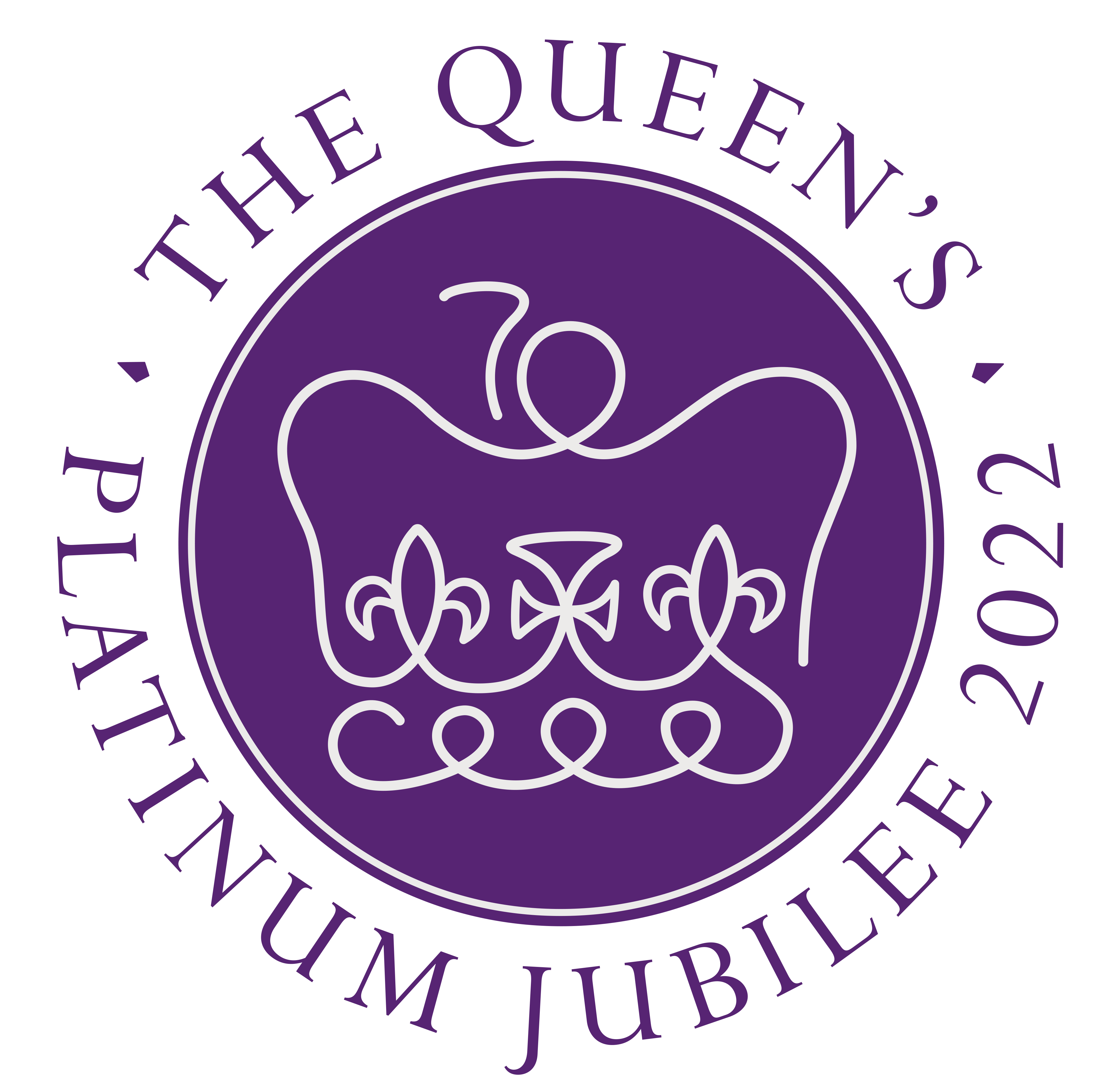 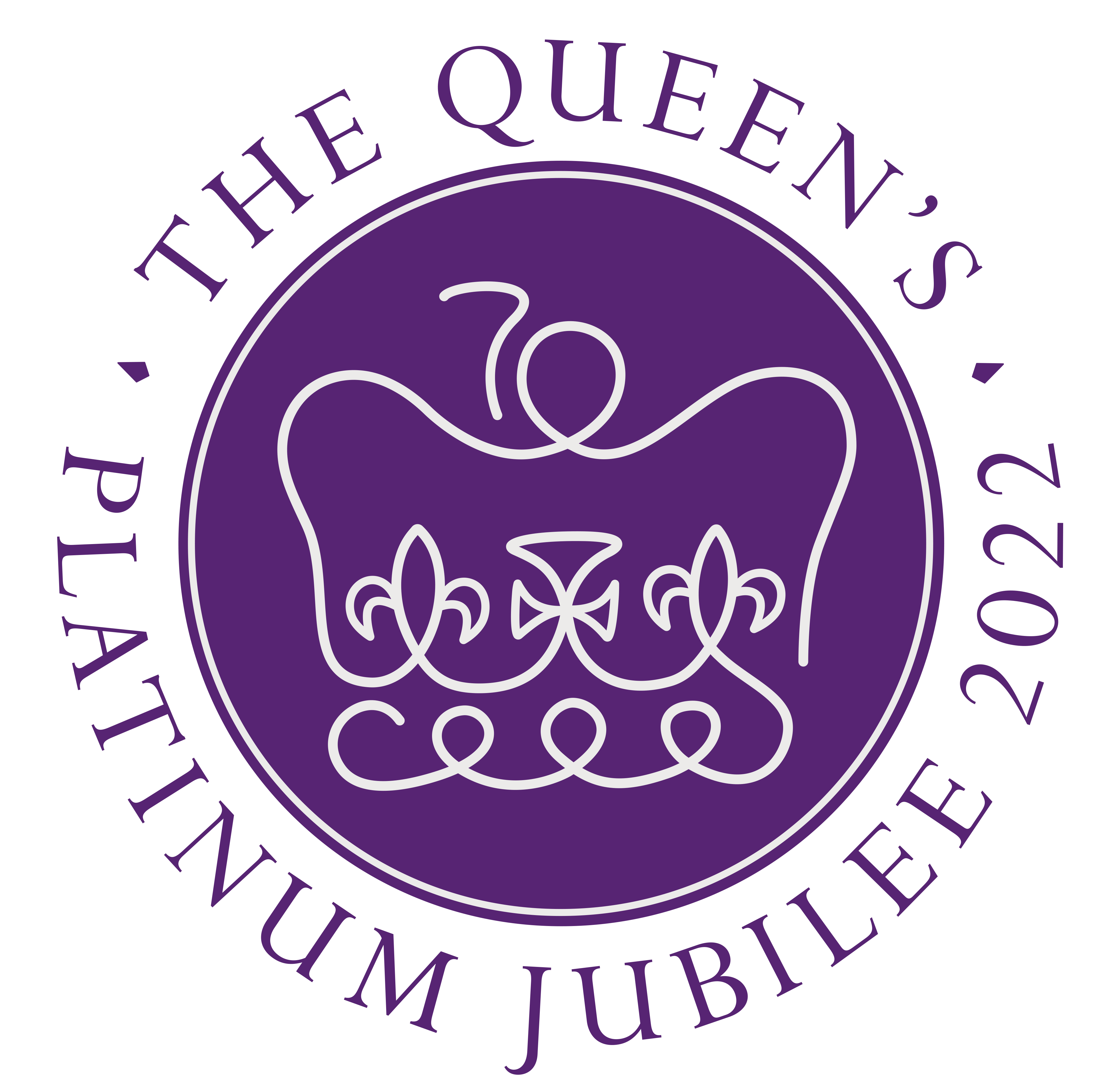 glebe Parish Council(Rushcliffe Borough Council, Nottinghamshire)The next meeting of the parish council will be held on Tuesday, May 03, 2022 at 7.30pm prompt and be held in the Village Hall, Wysall. Members of the public are welcome to attend to listen to the proceedings or take part in Item 7.The agenda is: 1]	Apologies    2] 	Minutes from Previous Meeting held on April 05, 20223]      Declarations of Interest 4]      Clerks Report 5]	HM Queen 70th year Reign June 2,3,4 and 5, 6]      Report from the District and County Council Member  7]	Items by members of the public (limited strictly to 15 mins)  8]	Village  Hall   - responsibility for various tasks including web site and taking electricity readings  9]	Accounts to pay10]      Correspondence11]      Planning12]      Environment 	Standing Orders , Web site , Council decisions,  Communication with residents.13]      Insurance14]	Playground equipment project    15]      Next meeting June 07, 2022Mike ElliottClerk                                                                                                                                                                                                                                                           28/03/2022